 О пожарной безопасности напомнили в округе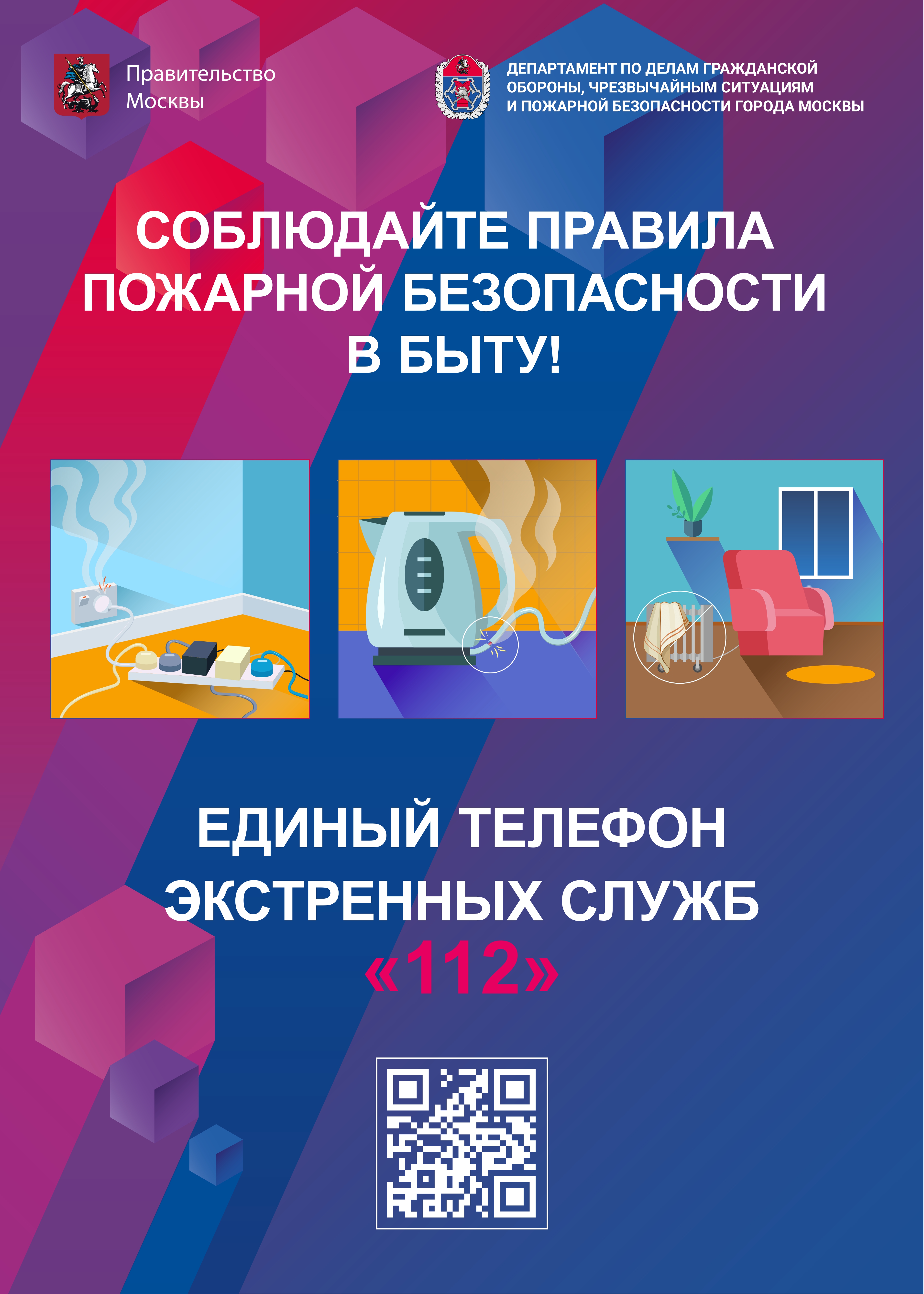 Наступила осень, скоро совсем похолодает. Пора вспомнить важные правила пожарной безопасности в доме. Огонь «выбирает» не случайную жертву, а того, кто пренебрежительно относится к соблюдению простых мер безопасности: - уходя из дома, убедитесь, что все электронагревательные приборы выключены- не применяйте нестандартные и самодельные электронагревательные приборы- не пользуйтесь поврежденными розетками и неисправными электроприборами- не перегружайте электрическую сеть - уберите удлинители подальше от предметов, способных к быстрому воспламенению- храните спички и зажигательные приборы в недоступных для детей местах, не оставляйте малолетних детей без присмотра- не храните дома легковоспламеняющиеся жидкости и взрывоопасные предметы (баллоны с газом)- не загромождайте балконы и лоджии горючими материалами, в особенности запрещается загромождать подъезды и лестничные пролеты- тщательно следите за процессом приготовления пищи, если готовите ее на газовой плите- нельзя сушить вещи над плитой для приготовления пищи - имейте дома первичные средства пожаротушения, также желательно установить в квартире пожарные извещатели